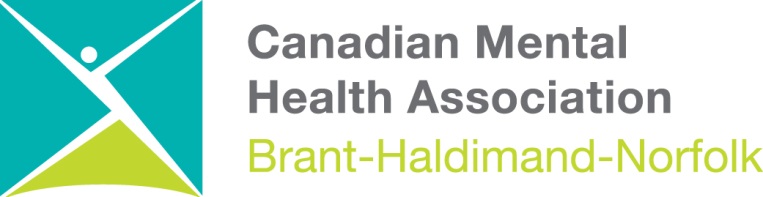 CMHA Brant-Haldimand-Norfolk BranchSlate of Officers, 2021-2022Mark Solomon, Board PresidentKevin McGilly, Vice PresidentFranciss Dykstra, SecretaryEric Harrop, TreasurerKatheleen Ellis, Board MemberAlfred Spencer, Board MemberJennifer Bard, Board MemberDana Maddock, Board MemberJoseph Persia, Board MemberLynn Dale, Board MemberStephanie Dinsmore, Board MemberTracy Woodford, Board MemberAlex Morris, Board MemberMichael Benin, Ex-Officio *